XOVES 16/04/2020EDUCACIÓN FÍSICA 1º EP-  CLASSROOM Cod. 5d7mjsdOla nenos, o primeiro darvos parabén por ser os gañadores do reto cooperativo de... GRANDES RETOS DE EF. Sodes os mellores! e os máis participativos! e anímovos a seguir realizando os retos de EF que tedes en noticias da web.
Que tal estas vacacións? Moi diferentes, non? Espero que o pasásedes moi ben en familia, aínda que tocase “QUEDARNOS NA CASA” .

Continuamos coas nosas clases telemáticas de educación física , espero que nestas vacacións, cargásedes as pilas e veñades con máis forza.

Como sabedes, comezamos o terceiro trimestre con máis traballo telemático, os luns e os xoves tedes as sesións de EF, e polo tanto, as tarefas do día subidas a classroom e as da semana na web.
Lembrar, que é moi importante mantenerse activo, e moito mellor se o facemos con tarefas que buscan o desenvolvemento de certas competencias propias da idade.
Moita forza, bicos e apertas a distancia. 	Chega o xoves 16/04/2020 e toca unha actividade relacionada coa alimentación, “COA COMIDA SE SE XOGA”  (tedes un exemplo na ligazón, botón dereito do rato “Abrir hipervínculo”).Explicación: 	1. Crea un semáforo de gran tamaño, pintado no chan, recortando  circulos nun folio de cada cor, en cartolina, ou pintando un círculo de cada cor nun folio (imaxinación)	2. Colle alimentos que poden ser; fotos de revista, alimentos de plástico ou mesmo alimentos reais.3. Os nenos terán que coller os alimentos e  poñelos :     	    - No verde: os alimentos que poden comer todos os días.                - No laranxa: os  alimetos que deben tomar varias veces á semana.               - No vermello: as que só deberiamos tomar en moi raras ocasións.Para chegar ao semáforo pódese facer un circuíto; cunha cinta  no chan que debe seguir, uns xoguetes que teñen que saltar...  Nas clases traballamos coa pirámide de alimentación, pero  déixolles este vídeo para refrescar. https://www.youtube.com/watch?v=4MEfZRGHefw	E non vos esquezades de mandar unha foto a raquelrqr@gmail.com  (Poñer o curso e nome no asunto do correo) o subilo a Classroom.EN NOTICIAS DA WEB- RETO COOPERATIVO- 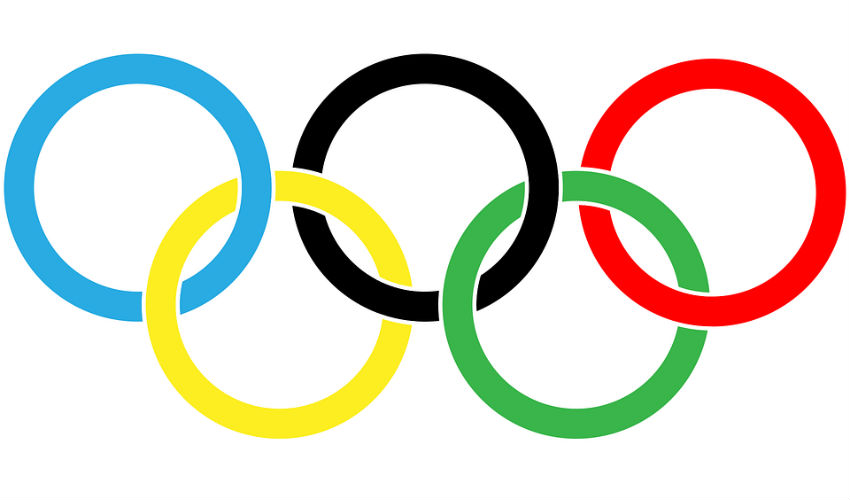 COMEZAN OS XOGOS OLÍMPICOSABRENTE 2020RETO 10:“INAUGURACIÓN DOS XOGOS OLÍMPICOS ABRENTE 2020”     GRANDES RETOS DE EDUCACIÓN FÍSICA.“SODES OS NOSOS CAMPIÓNS E CAMPIOAS , E SODES OS ELIXIDOS PARA PORTAR O FACHO (A ANTORCHA) DE INAUGURACIÓN DOS XOGOS OLÍMPICOS ABRENTE 2020”Elabora un facho (antorcha), como o do vídeo. Grava un vídeo no que debedes coller o facho, correr 4 ou5 pasos, e que o facho saia da imaxe, como pasándoo ao voso compañeiro/a, entre todos chegaremos co facho  ao seu destino.Grava un vídeo, no que o facho (antorcha) salga do plano e mándao a raquelrqr@gmail.comPara os máis activos, tendes unha táboa con recursos e actividades por día na pestana de EF. Que teñades un bo fin de semana.